UNIVERSIDAD NACIONAL MAYOR DE SAN MARCOS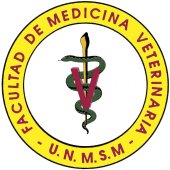 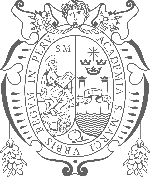 (Universidad del Perú, DECANA DE AMERICA)Facultad de Medicina VeterinariaESCUELA PROFESIONAL DE MEDICINA VETERINARIADEPARTAMENTO ACADÉMICO DE XXXXXXSección XXXXXI. INFORMACIÓN GENERAL:II. SUMILLADebe anotarse la que se consigna en el Plan de Estudios correspondiente.III. COMPETENCIAS DEL PERFIL DE EGRESO A LA QUE CONTRIBUYE LA ASIGNATURAIV. LOGRO DEL APRENDIZAJE. (COMPETENCIA DE LA ASIGNATURA)Copiar la competencia de la asignatura según lo estipulado por la Escuela Profesional.Asimismo, el docente responsable debe declarar la forma en que se evidencia el logro del aprendizaje en los estudiantes.V. CAPACIDADES SEGÚN UNIDAD DIDÁCTICAVI. PROGRAMACIÓN DE CONTENIDOSVII. METODOLOGÍAEl docente debe describir de manera resumida como desarrollará las sesiones de enseñanza-aprendizaje.VIII. ARTICULACIÓN CON I+D+I Y RESPONSABILIDAD SOCIALEl docente debe describir si la asignatura ha sido o no ha sido seleccionada por la Escuela Académica Profesional para el presente año formar parte de la articulación del proceso de enseñanza aprendizaje con la INVESTIGACIÓN –DESARROLLO – INNOVAVIÓN (I+D+I) Y RESPONSABILIDAD SOCIAL. IX. EVALUACIÓN DEL LOGRO DE COMPETENCIAX. EVALUACIÓN DEL APRENDIZAJE10.1. Condiciones de aprobación Cumplir con lo establecido en el presente SyllabusNo tener más del 30% de inasistencias (equivalente a “n” faltas en sesiones teóricas y/o prácticas). La justificación de inasistencias está a cargo de la EPMV para fines del límite, pero no da derecho a recuperar evaluaciones aplicadas durante la falta o ausencia.Para ser promovido del curso deberá obtener nota aprobatoria igual o mayor a 10.50 Cumplir con lo señalado en el Reglamento de Estudiantes vigente.* Para todo lo no especificado en el presente Sílabo se empleará el Reglamento de Evaluación de Estudiantes vigente. Para resolver alguna situación particular no contemplada en el Silabo, ni en los respectivos Reglamentos, el docente responsable debe consultar al comité de gestión de EPMV como resolver dicha situación.10.2. Obtención de la Nota PromocionalLa nota promocional (final) será el promedio ponderado de las notas de cada aspecto, según el polinomio presentado, obtenidas a través del año académico, de acuerdo con el siguiente cuadro:*NOTA: “LAS CALIFICACIONES DE CONOCIMIENTO, PRODUCTO Y DESEMPEÑO, SE REDONDEAN ANTES DE CALCULAR LA NOTA FINAL. ESTO DEBIDO A QUE SE DEBEN COLOCAR ASÍ EN EL SISTEMA ÚNICO DE MATRÍCULA”. Los diferentes tipos de evaluación son detallados en el siguiente cuadro, considerando en que porcentajes contribuirán a cada una de las evaluaciones en los aspectos de conocimiento, producto y desempeño.10.3. Instrumentos de evaluaciónEl docente debe colocar en el silabo los patrones de calificación, listas de verificación o rúbricas de calificación para todos los tipos de evaluación considerados en la asignatura. XI. FUENTES DE INFORMACIÓN COMPLEMENTARIASSeñalar las referencias bibliográficas según las indicaciones de la RIVEP. Es recomendable considerar y señalar la bibliografía existente en la Biblioteca de la Facultad, así como aquella que es proporcionada por los docentes, sea físico o virtual. Es obligatorio que se incluyan las publicaciones de investigaciones hechas en la Facultad vinculada a los temas de la asignatura. XII. ANEXOSEn ANEXOS debe colocarse las plantillas que contiene la estructura de los trabajos que deberán presentar los estudiantes.Plan de estudios:2018Nombre de asignatura:(según plan de estudios)Código de asignatura:MV… (según plan de estudios)Tipo de asignatura:Obligatorio / Optativo (según plan de estudios)Área curricular:Específico / Especialidad / Complementario / Práctica Pre-profesional (según plan de estudios)Período académico:2022-2Periodo lectivo: 12 de setiembre al 30 de -diciembre de 2022Año o semestre de estudios:(semestre curricular, según plan de estudios)Pre-requisitos:(Colocar los códigos de los cursos que son pre-requisitos)Modalidad:PresencialCréditos:XXHoras semanales:Teoría: X horasPráctica: X horasHorario y aula:(Día: Hora inicio – Hora final / Aula)Docente responsable:(Título profesional, Nombre, Grados académicos, categoría docente / Correo institucional)Docentes colaboradores permanentes:(Título profesional, Nombre, Grados académicos, categoría y clase docente / Correo institucional)Docentes colaboradores ocasionales :(Título profesional, Nombre, Grados académicos, categoría y clase docente / Correo institucional)Docentes invitados:(Título profesional, Nombre, Grados académicos)COMPETENCIANIVEL DE COMPETENCIA DESCRIPCIÓN DE LA COMPETENCIAGeneralesResolución de Problemas y Responsabilidad Social / Investigación /                                                   Liderazgo y Trabajo en Equipo / Comunicación y Manejo de TICS / Gestión del Riesgo de Desastres Básico / Operacional / CompetenteSeñalar la competencia general que se espera alcanzar en los estudiantes al término de la asignatura.EspecíficasMedicina y Salud Animal / Producción y Economía Pecuaria / Salud Pública Veterinaria / Calidad e inocuidad de los alimentos de origen animal / Cuidado de los Ecosistema y la Biodiversidad / TransversalBásico / Operacional / Competente Señalar la competencia específica que se espera alcanzar en los estudiantes al término de la asignatura.UNIDAD DIDACTICACAPACIDADPERIODOCONTENIDOSConjunto de elementos que intervienen en el proceso de enseñaza-aprendizaje con la finalidad de conducir al logro de una capacidad en los estudiantes. Nombrar a la unidad didáctica según crea conveniente.Es el resultado del aprendizaje, indicado a manera de un enunciado a cerca de lo que se espera que el estudiante sea capaz de conocer, comprender, aplicar, analizar, evaluar y/o elaborar al terminar la unidad didáctica. La capacidad se redacta teniendo en cuenta la acción a realizar por parte del estudiante al final del proceso formativo, el objeto y la condición de desempeño.Espacio de tiempo durante el cual se realiza la unidad didáctica.Saberes organizados de manera armónica, que son enunciados como conceptos, procedimientos y actitudes.UNIDAD DIDÁCTICA 1: (Indicar el nombre de la unidad)UNIDAD DIDÁCTICA 1: (Indicar el nombre de la unidad)UNIDAD DIDÁCTICA 1: (Indicar el nombre de la unidad)UNIDAD DIDÁCTICA 1: (Indicar el nombre de la unidad)CAPACIDAD:(Indicar la capacidad)(Indicar la capacidad)(Indicar la capacidad)SemanaContenidosActividadesRecursosFecha(Docentes) (Detallar los contenidos de la sesión de clase)(En este recuadro se colocan las actividades planificadas por el docente en cada sesión. Las actividades son el conjunto de tareas específicas que facilitan la ejecución de la estrategia didáctica con el fin de lograr el resultado del aprendizaje, Ver tabla 1. La secuenciación de las actividades diseñadas para desarrollar los contenidos del silabo, podría ser: estudio de casos, aprendizaje basado en problemas (ABP), aprendizaje orientado a proyectos (AOP), aprendizaje colaborativo, etc).(Uso creativo y crítico de las tecnologías de la información y la comunicación para alcanzar los objetivos relacionados con la enseñanza y el aprendizaje, por ejemplo, aula virtual, video, lecturas, entre otros)UNIDAD DIDÁCTICA 2: (Indicar el nombre de la unidad)UNIDAD DIDÁCTICA 2: (Indicar el nombre de la unidad)UNIDAD DIDÁCTICA 2: (Indicar el nombre de la unidad)UNIDAD DIDÁCTICA 2: (Indicar el nombre de la unidad)CAPACIDAD:(Indicar la capacidad)(Indicar la capacidad)(Indicar la capacidad)SemanaContenidosActividadesRecursosUNIDAD DIDÁCTICA 3: (Indicar el nombre de la unidad)UNIDAD DIDÁCTICA 3: (Indicar el nombre de la unidad)UNIDAD DIDÁCTICA 3: (Indicar el nombre de la unidad)UNIDAD DIDÁCTICA 3: (Indicar el nombre de la unidad)CAPACIDAD:(Indicar la capacidad)(Indicar la capacidad)(Indicar la capacidad)SemanaContenidosActividadesRecursosUNIDAD DIDÁCTICA 4: (Indicar el nombre de la unidad)UNIDAD DIDÁCTICA 4: (Indicar el nombre de la unidad)UNIDAD DIDÁCTICA 4: (Indicar el nombre de la unidad)UNIDAD DIDÁCTICA 4: (Indicar el nombre de la unidad)CAPACIDAD:(Indicar la capacidad)(Indicar la capacidad)(Indicar la capacidad)SemanaContenidosActividadesRecursosUNIDAD DIDÁCTICA 5: (Indicar el nombre de la unidad)UNIDAD DIDÁCTICA 5: (Indicar el nombre de la unidad)UNIDAD DIDÁCTICA 5: (Indicar el nombre de la unidad)UNIDAD DIDÁCTICA 5: (Indicar el nombre de la unidad)CAPACIDAD:(Indicar la capacidad)(Indicar la capacidad)(Indicar la capacidad)SemanaContenidosActividadesRecursosUNIDAD DIDACTICACAPACIDADEVIDENCIA DE APRENDIZAJEINSTRUMENTO DE EVALUACIÓN Conjunto de elementos que intervienen en el proceso de enseñaza-aprendizaje con la finalidad de conducir al logro de una capacidad en los estudiantes. Nombrar a la unidad didáctica según crea conveniente.Es el resultado del aprendizaje, indicado a manera de un enunciado a cerca de lo que se espera que el estudiante sea capaz de conocer, comprender, aplicar, analizar, evaluar y/o elaborar al terminar la unidad didáctica.Indicar el producto que evidencia el logro de aprendizaje, indicador o criterio de evaluación a emplearse para cada capacidad.Indicar el instrumento de evaluación para evaluar el logro de aprendizaje, por ejemplo, rubrica, lista de cotejo, cuestionario, entre otros. Los instrumentos de evaluación deben estar detallados en el punto 10.3.Conjunto de elementos que intervienen en el proceso de enseñaza-aprendizaje con la finalidad de conducir al logro de una capacidad en los estudiantes. Nombrar a la unidad didáctica según crea conveniente.Es el resultado del aprendizaje, indicado a manera de un enunciado a cerca de lo que se espera que el estudiante sea capaz de conocer, comprender, aplicar, analizar, evaluar y/o elaborar al terminar la unidad didáctica.Conjunto de elementos que intervienen en el proceso de enseñaza-aprendizaje con la finalidad de conducir al logro de una capacidad en los estudiantes. Nombrar a la unidad didáctica según crea conveniente.Es el resultado del aprendizaje, indicado a manera de un enunciado a cerca de lo que se espera que el estudiante sea capaz de conocer, comprender, aplicar, analizar, evaluar y/o elaborar al terminar la unidad didáctica.TIPOS DE EVALUACIÓNASPECTOSASPECTOSASPECTOSTIPOS DE EVALUACIÓNCONOCIMIENTOPRODUCTODESEMPEÑOTipo 1%%%Tipo 2%%%Tipo 3%%%Tipo 4%%%TOTAL%%%